SEGUICISIBARI GREEN VILLAGE 4*MARINA DI SIBARIGIUGNO - SETTEMBRE 20248 GIORNI - 7 NOTTIa partire da€ 539 p.pTRATTAMENTO PENSIONE COMPLETA PIÙSUPPLEMENTI DA PAGARE DIRETTAMENTE IN AGENZIA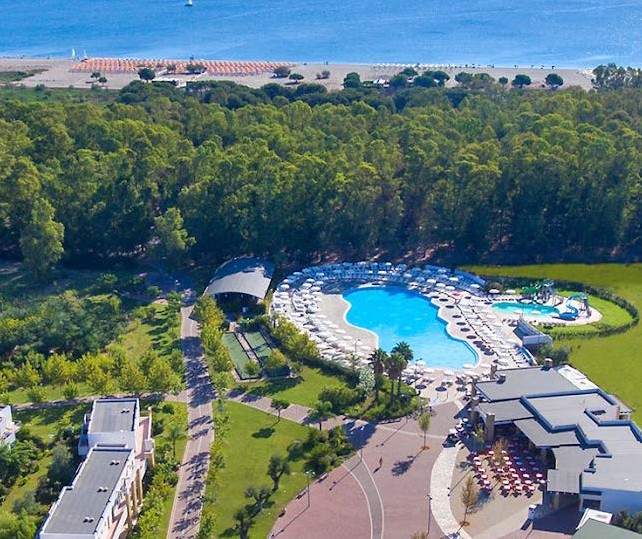 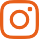 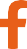 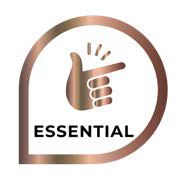 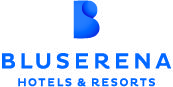 Tessera Clubobbligatoria da pagare in agenzia dai 3 anni compiuti8 €apersonaanotte€ 10 Smart CardafamigliaTassadi soggiorno€ 3 apersonaalgiorno;SUPPLEMENTI OBBLIGATORISupplemento Camera Garden 20 €al giornoSupplemento Camera Balcony 10 €al giornoNota bene: le settimane speciali sonodellequoteriservate soggette adisponibilità limitata Quota Gestione Pratica OBBLIGATORIO: € 60 ACAMERA( POLIZZAANNULLAMENTO/ MEDICO)